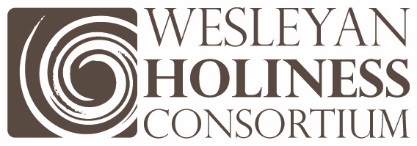 May 1, 2015Since I wrote you last in January, so many things have happened I hardly know where to start. But all of it is so encouraging, I wish I could sit with you personally and tell you in detail. Short of that:THANK YOU for the contributions that have come in already for 2015. We are only waiting for two denominations and both have indicated full desire to contribute financially. Be encouraged!Freedom Summit July 10-11, Orlando is nearing. As you see, the program is very impressive. Our Brazilian Networks are sending representatives and one Congressman from Brazil hopes to be present representing the Brazilian government’s commitment to anti-trafficking. Please share the invitation broadly through communiques with your people.  http://freedomsummit15.com/On April 23 the Oregon Holiness Pastors’ Day at the Salvation Army Kroc Center in Salem was a very positive event as Wayne Schmidt (Wesleyan) provided the principal resourcing.On April 17 at the Philadelphia area Holiness Pastors’ Day I had the joy of leading the pastors deep into reflection on relevant holiness for today’s culture.That same weekend, the WH Women Clergy Conference in Charlotte gave multiple opportunities for resourcing women in leadership of the church to about 350 pastors.  Last week on Wednesday, the Regional Leaders in St. Louis met to restart that Network and are already planning for a Holiness Pastors’ Day within a year. Thanks to Ben Tolly (FM) for stepping up to serve as coordinator and to Ivan Filby, President at Greenville for being there.We have put in motion a Marketing Team for Aldersgate Press led by Brian Cooper (FM). This includes business faculty members and students at some of our colleges/universities.So far 16 colleges/universities have agreed to participate in the WHC Campus Project – research directed by Katy Tangenberg regarding undergraduate relevance with holiness.The first stage of work on a document for use among all of our leadership levels on “Gracefully Engaging the LGBT Conversation.” This was first presented at the SoCal Holiness Pastors’ Day on February 19 with very positive response. By the end of the summer I hope to have a focused, shorter document for you and all our leaders to use as a reference point and guide.On April 29 a new Regional Network was formed in the city of Belo Horizonte, Brazil.  This is the fourth in that country.  Coordinators from Rio, Sao Paulo, and Brasilia all attended to guide 15 regional leaders into catching the vision and creating a new network.Carla Sunberg and Jesse Middendorf of Nazarene Theological Seminary are hosting the formation of a new Regional Network in Kansas City in the coming months.Toronto area leaders convened with pastors in conjunction with the Wesley Symposium at Tyndale University College. I had the privilege of guiding the group of 80 in a deeper commitment to the WH stream of the church and ongoing collaboration as a Regional Network.As you can see, God is truly on the move.  The transforming effect of holiness is finding amazing traction in the hearts and lives of leaders at every level helping them to focus their mission and inform their engagement with the tough issues they confront.  Please pray for God’s spirit to keep propelling us forward. Please call me if I may be of any help to you at any time.Blessings,Kevin MannoiaChair				  	       www.HolinessAndUnity.org 